            REPUBLIKA HRVATSKAKRAPINSKO – ZAGORSKA ŽUPANIJA              ŽUPANIJSKA SKUPŠTINAODBOR ZA STATUT I POSLOVNIKKLASA: 012-03/21-01/3URBROJ: 2140/01-01-21-1Krapina, 31. ožujka 2021.Na temelju članka 40. stavka 2. alineja 8. Poslovnika Županijske skupštine Krapinsko – zagorske županije („Službeni glasnik Krapinsko- zagorske županije“, broj 4/02., 5/06.,14/09., 21/09., 11/13. i 10/14.), Odbor za Statut i Poslovnik na 6. sjednici održanoj dana  31. ožujka 2021. godine utvrdio je pročišćeni tekst Statuta Krapinsko – zagorske županije. Pročišćeni tekst Statuta Krapinsko – zagorske županije obuhvaća Statut Krapinsko- zagorske županije („Službeni glasnik Krapinsko – zagorske županije“, broj 13/01.),Statutarnu odluku o izmjenama i dopunama Statuta Krapinsko – zagorske županije („Službeni glasnik Krapinsko – zagorske županije“, broj 5/06.), Statutarnu odluku o izmjenama i dopunama Statuta Krapinsko – zagorske županije („Službeni glasnik Krapinsko – zagorske županije“, broj 14/09.), Statutarna odluka o izmjenama i dopunama Statuta Krapinsko-zagorske županije („Službeni glasnik Krapinsko – zagorske županije“, broj 11/13.), Statutarnu odluku o izmjenama i dopunama Statuta Krapinsko-zagorske županije („Službeni glasnik Krapinsko – zagorske županije“, broj 13/18.), Statutarnu odluku o izmjenama Statuta Krapinsko-zagorske županije („Službeni glasnik Krapinsko – zagorske županije“, broj 5/20.) i Statutarnu odluku o izmjenama Statuta Krapinsko – zagorske županije („Službeni glasnik Krapinsko – zagorske županije“, broj 10/21.) u kojima je utvrđeno vrijeme njihova stupanja na snagu.                                                                               Predsjednik Odbora za statut i poslovnik                                                                             __________________________________	Alojz SajkoSTATUT
KRAPINSKO -  ZAGORSKE ŽUPANIJE(PROČIŠĆENI TEKST -„Službeni glasnik Krapinsko-zagorske županije“  broj 15/21)I. OPĆE ODREDBEČlanak 1.Ovim Statutom podrobnije se uređuje samoupravni djelokrug Krapinsko-zagorske županije (dalje u tekstu: Županija), njena obilježja, javna priznanja,  provođenje referenduma u pitanjima iz djelokruga Županije, ustrojstvo, ovlasti i način rada tijela Županije, ostvarivanje prava pripadnika nacionalnih manjina, imovina i financiranje, akti tijela Županije i postupak njihova donošenja, javnost rada i druga pitanja od važnosti za ostvarivanje prava i obveza Županije kao jedinice područne (regionalne) samouprave.Člankom 1. Statutarne odluke o izmjenama i dopunama Statuta Krapinsko – zagorske županije („Službeni glasnik Krapinsko – zagorske županije“, broj 14/09.) koja je stupila na snagu 22. srpnja 2009. godine članak 1. je izmijenjen. Izrazi koji se koriste u ovome Statutu, a imaju rodno značenje odnose se jednako na muški i ženski rod. Člankom 1. Statutarne odluke o izmjenama i dopunama Statuta Krapinsko – zagorske županije („Službeni glasnik Krapinsko – zagorske županije“, broj 13/18.) koja je stupila na snagu 22. ožujka 2018. godine iza stavka 1. dodan je stavak 2.  Članak 2.Županija je jedinica područne (regionalne) samouprave čije područje predstavlja prirodnu, povijesnu, prometnu, gospodarsku, društvenu i samoupravnu cjelinu, a ustrojava se radi obavljanja poslova od područnog (regionalnog) interesa.Člankom 2. Statutarne odluke o izmjenama i dopunama Statuta Krapinsko – zagorske županije („Službeni glasnik Krapinsko – zagorske županije“, broj 14/09.) koja je stupila na snagu 22. srpnja 2009. godine riječi “Krapinsko – zagorska županija“ zamijenjene su riječju „Županija“.Članak 3.Naziv Županije je Krapinsko-zagorska županija.
Sjedište Županije je u Krapini, Magistratska ulica 1.
Županija je pravna osoba.Članak 4.Županija ima svoj grb, zastavu i svečanu pjesmu.
Grb i zastava Županije utvrđuje se statutarnom odlukom uz odobrenje tijela državne uprave nadležnog za lokalnu i područnu (regionalnu) samoupravu.Člankom 1. Statutarne odluke o izmjenama i dopunama Statuta Krapinsko – zagorske županije („Službeni glasnik Krapinsko – zagorske županije“, broj 11/13.) koja je stupila na snagu 19. travnja 2013. godine u stavku 2. riječ „prethodno“ je izbrisana. Člankom 1. Statutarne odluke o izmjenama Statuta Krapinsko-zagorske županije  („Službeni glasnik Krapinsko – zagorske županije“, broj 5/20.) koja je stupila na snagu 13. ožujka 2020. godine u stavku 2. brisana je riječ „središnjeg“. Članak 5.Županijska skupština, župan i upravna tijela koriste pečat s grbom Republike Hrvatske u skladu s posebnim propisima.Člankom 3. Statutarne odluke o izmjenama i dopunama Statuta Krapinsko – zagorske županije („Službeni glasnik Krapinsko – zagorske županije“, broj 14/09.) koja je stupila na snagu 22. srpnja 2009. godine riječi „Županijsko poglavarstvo“ zamijenjene su riječju „župan“.Članak 6.Županijska skupština može dodjeljivati javna priznanja građanima i pravnim osobama za naročite uspjehe na svim područjima gospodarskog i društvenog života od značaja za Županiju.Način i uvjeti dodjeljivanja javnih priznanja uređuje se posebnom odlukom Županijske skupštine.Županija može prihvatiti pokroviteljstvo na društvenim, znanstvenim, kulturnim, športskim ili drugim manifestacijama značajnim  za  Županiju. Kriteriji i način prihvaćanja pokroviteljstva uređuju se posebnom odlukom.Pokroviteljstvo mogu prihvatiti Županijska skupština i župan.Člankom 4. Statutarne odluke o izmjenama i dopunama Statuta Krapinsko – zagorske županije („Službeni glasnik Krapinsko – zagorske županije“, broj 14/09.) koja je stupila na snagu 22. srpnja 2009. godine iza stavka 2. dodani su članci 3., 4. i 5. Članak 7.Županijska skupština može proglasiti počasnim građaninom Županije osobe koje su se istaknule naročitim zaslugama za Županiju.Počasnom građaninu domaćem ili stranom državljaninu dodjeljuje se posebna povelja Županije.Dodjeljivanje povelje znak je počasti i njome se ne stječu posebna prava odnosno obveze, a može se opozvati ako se osoba pokaže nedostojna takve počasti.Članak 8.Blagdan Sv. Jurja praznik je Županije koji se prigodno obilježava svake godine kao Dan Županije.Majka Božja Snježna Belec zaštitnica je Županije, a Majka Božja Jeruzalemska na Trškom Vrhu u Krapini glavno je svetište Županije.Člankom 5. Statutarne odluke o izmjenama i dopunama Statuta Krapinsko – zagorske županije („Službeni glasnik Krapinsko – zagorske županije“, broj 14/09.) koja je stupila na snagu 22. srpnja 2009. godine u stavcima 1. i. 2. riječi „Krapinsko- zagorske županije“ zamijenjene su riječju „Županije“, a riječ „zaštitnik“ zamjenjuje se riječju „zaštitnica“. Članak 9.Radi unapređenja gospodarskog, društvenog i kulturnog razvitka Županija neposredno surađuje sa županijama, gradovima i općinama u Republici Hrvatskoj te, pod uvjetom utvrđenim zakonom, s odgovarajućim lokalnim i regionalnim jedinicama drugih država.Članak 10.U postupku pripremanja i donošenja zakona i drugih propisa na razini Republike Hrvatske, Županija može davati mišljenje, inicijative i prijedloge nadležnim tijelima.O pitanjima o kojima se odlučuje na razini Republike, a od interesa su za Županiju, nadležna tijela Županije surađuju i savjetuju se za zastupnicima u Hrvatskom saboru s područja Županije.Članak 11.Županija ima službeno glasilo "Službeni glasnik Krapinsko-zagorske županije" u kojem se objavljuju odluke i drugi opći akti, rješenja, zaključci i drugi akti koje donose tijela Županije te akti jedinica lokalne samouprave s područja Županije.II. SAMOUPRAVNI DJELOKRUG ŽUPANIJEČlanak 12.Županija je samostalna u odlučivanju o poslovima iz samoupravnog djelokruga u skladu s Ustavom Republike Hrvatske i Zakonom o lokalnoj i područnoj (regionalnoj) samoupravi.Članak 13.Županija u svom samoupravnom djelokrugu obavlja poslove od područnog (regionalnog) značaja, a osobito poslove koji se odnose na:- obrazovanje,
- zdravstvo,
- prostorno i urbanističko planiranje,
- gospodarski razvoj,
- promet i prometnu infrastrukturu,
- planiranje i razvoj mreže obrazovnih, zdravstvenih, socijalnih i kulturnih ustanova,- održavanje javnih cesta,- izdavanje građevinskih i lokacijskih dozvola, drugih akata vezanih uz gradnju te provedbu    dokumenata prostornog uređenja za područje Županije izvan područja velikog grada,- te ostale poslove sukladno posebnim zakonima.Člankom 1. st. 1. Statutarne odluke o izmjenama i dopunama Statuta Krapinsko – zagorske županije („Službeni glasnik Krapinsko – zagorske županije“, broj 5/06.) koja je stupila na snagu 8. travnja 2006. godine u alineji 6. riječ „školstvo“ zamijenjena je riječju „obrazovanje“, te su dodane alineje 7., 8. i 9. Županija može preuzeti obavljanje poslova iz samoupravnog djelokruga jedinica lokalne samouprave. Odluku o preuzimanju poslova može donijeti Županijska skupština pod uvjetom da je prethodno odluku o prenošenju obavljanja tih poslova na Županiju donijelo predstavničko tijelo jedinice lokalne samouprave. Odlukom o preuzimanju poslova propisat će se način, uvjeti, kriteriji, visina sredstava, nadzor i kontrola preuzetih poslova.Člankom 1. st. 2. Statutarne odluke o izmjenama i dopunama Statuta Krapinsko – zagorske županije („Službeni glasnik Krapinsko – zagorske županije“, broj 5/06.) koja je stupila na snagu 8. travnja 2006. godine stavak 2. je izmijenjen. Županija može povjeriti obavljanje određenih poslova iz samoupravnog djelokruga Županije jedinici lokalne samouprave. Odluku o povjeravanju poslova jedinici lokalne samouprave na području te jedinice donosi Županijska skupština na traženje predstavničkog tijela jedinice lokalne samouprave, uz suglasnost tijela državne uprave nadležnog za poslove lokalne i područne (regionalne) samouprave, ako jedinica lokalne samouprave može osigurati dovoljno prihoda za njihovo obavljanje.Člankom 1. st. 3. Statutarne odluke o izmjenama i dopunama Statuta Krapinsko – zagorske županije („Službeni glasnik Krapinsko – zagorske županije“, broj 5/06.) koja je stupila na snagu 8. travnja 2006. godine iza stavka 2. dodan je stavak 3. Člankom 2. Statutarne odluka o izmjenama Statuta Krapinsko-zagorske županije  („Službeni glasnik Krapinsko – zagorske županije“, broj 5/20.) koja je stupila na snagu 13. ožujka 2020. godine stavak 3. je izmijenjen. III. NEPOSREDNO SUDJELOVANJE GRAĐANA U ODLUČIVANJUČlanak 14.Građani mogu neposredno sudjelovati u odlučivanju o područnim (regionalnim) poslovima putem referenduma u skladu sa zakonom i ovim Statutom.Referendum se može raspisati radi odlučivanja o prijedlogu o promjeni Statuta, o prijedlogu općeg akta ili drugog pitanja iz djelokruga Županijske skupštine kao i drugim pitanjima određenim zakonom i Statutom.Referendum se može raspisati i radi  opoziva župana i njegovog zamjenika  na način propisan zakonom.Člankom 1. Statutarne odluke o izmjenama Statuta Krapinsko – zagorske županije („Službeni glasnik Krapinsko – zagorske županije, broj 10/21.) koja je stupila na snagu 23. ožujka 2021. godine riječ „njegovih“ zamijenjena je  riječju „njegovog“.Referendum iz st. 2. ovog članka, na temelju odredaba zakona i Statuta, raspisuje Županijska skupština na prijedlog najmanje jedne trećine članova Županijske skupštine, župana ili  20% ukupnog broja birača u Županiji. Prijedlog članova Županijske skupštine mora biti predan u pisanom obliku i potpisan od  članova Županijske skupštine.  Referendum iz st. 3. ovog članka, na temelju odredaba zakona i Statuta, raspisuje Županijska skupština na prijedlog 20% ukupnog broja birača u Županiji  ili 2/3 članova Županijske skupštine. Člankom 2. st. 1. Statutarne odluke o izmjenama i dopunama Statuta Krapinsko – zagorske županije („Službeni glasnik Krapinsko – zagorske županije“, broj 13/18.) koja je stupila na snagu 22. ožujka 2018. godine stavak 5. je izmijenjen.  Ako je raspisivanje referenduma predložilo 20% od ukupnog broja birača u Županiji, predsjednik Županijske skupštine dužan je dostaviti zaprimljeni prijedlog tijelu državne uprave nadležnom za lokalnu i područnu (regionalnu) samoupravu u roku od 30 dana od zaprimanja prijedloga.    Člankom 2. st. 1. Statutarne odluke o izmjenama i dopunama Statuta Krapinsko – zagorske županije („Službeni glasnik Krapinsko – zagorske županije“, broj 13/18.) koja je stupila na snagu 22. ožujka 2018. godine stavak 6. je izmijenjen. Člankom 3. st. 1. Statutarne odluke o izmjenama Statuta Krapinsko-zagorske županije  („Službeni glasnik Krapinsko – zagorske županije“, broj 5/20.) koja je stupila na snagu 13. ožujka 2020. godine u stavku 6. brisana je riječ „ središnjem“, a riječ „zaduženom“ zamijenjena je riječju „nadležnom“. Ako tijelo državne uprave nadležno za lokalnu i područnu (regionalnu) samoupravu utvrdi da je prijedlog ispravan, Županijska skupština  raspisat će referendum u roku od 30 dana od zaprimanja odluke.Člankom 3. st. 2. Statutarne odluke o izmjenama Statuta Krapinsko-zagorske županije  („Službeni glasnik Krapinsko – zagorske županije“, broj 5/20.) koja je stupila na snagu 13. ožujka 2020. godine stavak 7. je izmijenjen. Skupština može raspisati i savjetodavni referendum o pitanjima iz svog djelokruga.Odluka o raspisivanju referenduma iz st. 2., 3. i 8. ovog članka donosi se javnim glasovanjem, većinom glasova svih članova Skupštine, izuzev donošenja odluke o raspisivanju referenduma na prijedlog 2/3 članova Županijske skupštine, koja odluka se donosi dvotrećinskom većinom glasova svih članova Skupštine.  Člankom 2. st. 2. Statutarne odluke o izmjenama i dopunama Statuta Krapinsko – zagorske županije („Službeni glasnik Krapinsko – zagorske županije“, broj 13/18.) koja je stupila na snagu 22. ožujka 2018. godine stavak 9. je izmijenjen.  Odluka donesena na referendumu obvezatna je za Skupštinu, osim odluke donesene na savjetodavnom referendumu.Člankom 6. Statutarne odluke o izmjenama i dopunama Statuta Krapinsko – zagorske županije („Službeni glasnik Krapinsko – zagorske županije“, broj 14/09.) koja je stupila na snagu 22. srpnja 2009. godine članak 14. je izmijenjen. Člankom 2. Statutarne odluke o izmjenama i dopunama Statuta Krapinsko – zagorske županije („Službeni glasnik Krapinsko – zagorske županije“, broj 11/13.) koja je stupila na snagu 19. travnja 2013. godine članak 14. je izmijenjen. Članak 15.Građani imaju pravo Županijskoj skupštini predlagati donošenje općeg akta ili rješavanje određenog pitanja iz njezinog djelokruga, te podnositi peticije o pitanjima iz samoupravnog djelokruga Županije od  područnog (regionalnog) značenja.O prijedlogu i peticiji iz stavka 1. ovog članka Županijska skupština mora raspravljati ako ga potpisom podrži najmanje deset posto od ukupnog broja birača u Županiji te dati odgovor podnositeljima najkasnije u roku od tri mjeseca od zaprimanja prijedloga.Način podnošenja prijedloga i peticija, odlučivanja o njima i druga pitanja uređuju se posebnom odlukom Županijske skupštine u skladu sa zakonom i statutom.Člankom 7. Statutarne odluke o izmjenama i dopunama Statuta Krapinsko – zagorske županije („Službeni glasnik Krapinsko – zagorske županije“, broj 14/09.) koja je stupila na snagu 22. srpnja 2009. godine riječ „može“ zamijenjena je riječju „mora“.Člankom 2. Statutarne odluke o izmjenama Statuta Krapinsko – zagorske županije („Službeni glasnik Krapinsko – zagorske županije, broj 10/21.) koja je stupila na snagu 23. ožujka 2021. godine članak 15. je izmijenjen. IV. TIJELA ŽUPANIJE
1. ŽUPANIJSKA SKUPŠTINAČlanak 16.Županijska skupština je predstavničko tijelo građana Županije i tijelo područne (regionalne) samouprave koje donosi akte u okviru prava i dužnosti Županije i obavlja druge poslove u skladu sa zakonom i ovim Statutom.Ako zakonom ili drugim propisom nije jasno određeno nadležno tijelo za obavljanje poslova iz samoupravnog djelokruga, poslovi i zadaće koji se odnose na uređivanje odnosa iz samoupravnog djelokruga u nadležnosti su Županijske skupštine, a izvršni poslovi i zadaće u nadležnosti su župana.Ukoliko se na način propisan stavkom 2. ovog članka ne može utvrditi nadležno tijelo, poslove i zadaće obavlja Županijska skupština.Člankom 8. Statutarne odluke o izmjenama i dopunama Statuta Krapinsko – zagorske županije („Službeni glasnik Krapinsko – zagorske županije“, broj 14/09.) koja je stupila na snagu 22. srpnja 2009. godine iza stavka 1. dodani su stavci 2. i 3. Članak 17.Županijska skupština u okviru svog samoupravnog djelokruga:-  donosi Statut Županije,- donosi odluke i druge opće akte kojima uređuje pitanja iz samoupravnog djelokruga Županije, - donosi odluke i druge opće akte kojima se uređuju pitanja od značaja za nacionalne manjine,- donosi proračun, odluku o izvršavanju proračuna, godišnji i polugodišnji izvještaj o izvršenju proračuna, odluku o privremenom  financiranju,- donosi odluke o visini županijskih poreza i drugim prihodima Županije, u skladu s zakonom,- odlučuje o stjecanju i otuđivanju pokretnina,  nekretnina odnosno drugom raspolaganju imovinom Županije većom od vrijednosti utvrđenih zakonom i čl. 32. st. 1. al. 6. ovoga Statuta o kojima je za odlučivanje nadležan župan, Člankom 3. st. 1. Statutarne odluke o izmjenama i dopunama Statuta Krapinsko – zagorske županije („Službeni glasnik Krapinsko – zagorske županije“, broj 11/13.) koja je stupila na snagu 19. travnja 2013. godine alineja 6. je izmijenjena.Člankom 3. Statutarne odluke o izmjenama i dopunama Statuta Krapinsko – zagorske županije („Službeni glasnik Krapinsko – zagorske županije“, broj 13/18.) koja je stupila na snagu 22. ožujka 2018. godine u alineji 6. riječi „i raspolaganju ostalom“ zamijenjene su riječima „odnosno drugom raspolaganju“. - donosi Poslovnik o svom radu,- bira i razrješuje predsjednika i potpredsjednike Županijske skupštine, 	- osniva radna tijela i  bira  te razrješuje  predsjednike, zamjenike predsjednika i članove  radnih tijela Županijske skupštine,	Člankom 3. st.2. Statutarne odluke o izmjenama i dopunama Statuta Krapinsko – zagorske županije („Službeni glasnik Krapinsko – zagorske županije“, broj 11/13.) koja je stupila na snagu 19. travnja 2013. godine u alineji 9.. su iza riječi „osniva“ dodane riječi „radna tijela“.	-  bira, imenuje i razrješuje  i predlaže druge osobe određene zakonom, drugim propisima, ovim Statutom i posebnim odlukama Županijske skupštine,Člankom 3. st. 3. Statutarne odluke o izmjenama i dopunama Statuta Krapinsko – zagorske županije („Službeni glasnik Krapinsko – zagorske županije“, broj 11/13.) koja je stupila na snagu 19. travnja 2013. godine u alineji 10. je na početku alineje dodana riječ „bira“, a iza riječi „zakonom“ dodane su riječi „drugim propisima“.	- osniva Savjet za zdravlje Županije koji broji 11 članova, - uređuje ustrojstvo i djelokrug upravnih tijela Županije,- odlučuje o osnivanju i prestanku javne ustanove, ustanove, trgovačkog društva i druge pravne osobe za obavljanje gospodarskih, društvenih, komunalnih i drugih djelatnosti od interesa za Županiju, te odlučuje o kupnji i prodaji dionica i udjela,- donosi odluku o kriterijima i postupku za dodjelu javnih priznanja i dodjeljuje javna priznanja, počasti i nagrade,- odlučuje o pokroviteljstvu koje prima Županijska skupština, - odlučuje o uspostavljanju međusobne suradnje s odgovarajućim jedinicama područne (regionalne)  samouprave drugih država i sa županijama u Republici Hrvatskoj, u skladu sa zakonom,- odlučuje o pristupanju Županije nacionalnoj udruzi županija,- donosi dokumente prostornog uređenja,- donosi odluku o zaduživanju Županije,- predlaže mrežu školskih ustanova,- obavlja i druge poslove koji su zakonom ili drugim propisom i ovim Statutom stavljeni u djelokrug Županijske skupštine.Člankom 2. Statutarne odluke o izmjenama i dopunama Statuta Krapinsko – zagorske županije („Službeni glasnik Krapinsko – zagorske županije“, broj 5/06.) koja je stupila na snagu 8. travnja 2006. godine članak 17. je izmijenjen.U vrijeme kada Županijska skupština ne zasjeda, predsjednik Županijske skupštine može u ime Županijske skupštine preuzeti pokroviteljstvo. O preuzetom pokroviteljstvu predsjednik obavještava Županijsku skupštinu na prvoj sljedećoj sjednici.Člankom 9. Statutarne odluke o izmjenama i dopunama Statuta Krapinsko – zagorske županije („Službeni glasnik Krapinsko – zagorske županije“, broj 14/09.) koja je stupila na snagu 22. srpnja 2009. godine članak 17. je izmijenjen. Članak 18.Županijska skupština može prenijeti obavljanje pojedinih poslova na župana, osim onih poslova koji su temeljem odredbi zakona izrijekom stavljeni u nadležnost Županijske skupštine i ne mogu se prenijeti, kao što su:- donošenje Statuta i Poslovnika,- donošenje proračuna, odluke o izvršavanju proračuna, polugodišnjeg i godišnjeg izvještaja o izvršenju proračuna  i odluke o privremenom  financiranju,- donošenje dokumenata prostornog uređenja,- donošenje odluke o zaduživanju Županije,- i drugi, sukladno odredbama zakona.Člankom 3. Statutarne odluke o izmjenama i dopunama Statuta Krapinsko – zagorske županije „Službeni glasnik Krapinsko – zagorske županije“, broj 5/06.) koja je stupila na snagu 8. travnja 2006. godine članak 18. je izmijenjen. Člankom 10. st. 1.  Statutarne odluke o izmjenama i dopunama Statuta Krapinsko – zagorske županije („Službeni glasnik Krapinsko – zagorske županije“, broj 14/09.) koja je stupila na snagu 22. srpnja 2009. godine riječi „Županijsko poglavarstvo“ zamjenjuju se riječju „župan“.Člankom 10. st. 2.  Statutarne odluke o izmjenama i dopunama Statuta Krapinsko – zagorske županije („Službeni glasnik Krapinsko – zagorske županije“, broj 14/09.) koja je stupila na snagu 22. srpnja 2009. godine u alineji 2. riječi „godišnjeg i polugodišnjeg obračuna Županije“ zamjenjuju se riječima „odluke o izvršavanju proračuna, polugodišnjeg i godišnjeg izvještaja o izvršenju proračuna.“Člankom 10. st. 3.  Statutarne odluke o izmjenama i dopunama Statuta Krapinsko – zagorske županije („Službeni glasnik Krapinsko – zagorske županije“, broj 14/09.) koja je stupila na snagu 22. srpnja 2009. godine alineja 3. je izmijenjena. Članak 19.Županijsku skupštinu čini 37 članova.Člankom 4. Statutarne odluke o izmjenama i dopunama Statuta Krapinsko – zagorske županije („Službeni glasnik Krapinsko – zagorske županije“, broj 5/06.) koja je stupila na snagu 8. travnja 2006. godine stavak 1. je izmijenjen.Člankom 4. st.1. Statutarne odluke o izmjenama i dopunama Statuta Krapinsko – zagorske županije („Službeni glasnik Krapinsko – zagorske županije“, broj 11/13.) koja je stupila na snagu 19. travnja 2013. godine brojka „45“ zamijenjena je brojkom „41“, a riječ „članova“ zamijenjena je riječju „član“. Člankom 4. st.2. Statutarne odluke o izmjenama i dopunama Statuta Krapinsko – zagorske županije („Službeni glasnik Krapinsko – zagorske županije“, broj 11/13.) koja je stupila na snagu 19. travnja 2013. godine stavak 3. je izbrisan. Člankom 3. Statutarne odluke o izmjenama Statuta Krapinsko – zagorske županije („Službeni glasnik Krapinsko – zagorske županije, broj 10/21.) koja je stupila na snagu 23. ožujka 2021. godine broj „41“ zamijenjen je brojem „37“. 
Članovi Županijske skupštine biraju se na način određen zakonom.Članak 20.Mandat članova Županijske skupštine izabranih na redovnim izborima traje do dana stupanja na snagu odluke Vlade Republike Hrvatske o raspisivanju slijedećih redovnih izbora koji se održavaju svake četvrte godine sukladno odredbama zakona kojim se uređuju lokalni izbori, odnosno do dana stupanja na snagu odluke  Vlade Republike Hrvatske o raspuštanju predstavničkog tijela sukladno odredbama Zakona o lokalnoj i područnoj (regionalnoj) samoupravi. Člankom 5. Statutarne odluke o izmjenama i dopunama Statuta Krapinsko – zagorske županije („Službeni glasnik Krapinsko – zagorske županije“, broj 11/13.) koja je stupila na snagu 19. travnja 2013. godine u stavku 1. iza riječi „skupštine“ dodane su riječi „izabranih na redovnim izborima“. Člankom 4. Statutarne odluke o izmjenama i dopunama Statuta Krapinsko – zagorske županije („Službeni glasnik Krapinsko – zagorske županije“, broj 13/18.) koja je stupila na snagu 22. ožujka 2018. godine stavak 1. je izmijenjen.  Članovi Županijske skupštine imaju sva prava i dužnosti od dana konstituiranja Županijske skupštine do isteka mandata.Članu Županijske skupštine koji za vrijeme trajanja mandata prihvati obnašanje dužnosti koja se prema odredbama posebnog zakona smatra nespojivom za vrijeme obnašanja dužnosti mandat miruje, a za to vrijeme zamjenjuje ga zamjenik u skladu s odredbama posebnog zakona. Nastavljanje obnašanja dužnosti člana Županijske skupštine na temelju prestanka mirovanja mandata može se tražiti jedanput u tijeku trajanja mandata.Članu Županijske skupštine prestaje mandat prije isteka vremena na koji je izabran u slučajevima utvrđenim zakonom.Članak 21.Član  Županijske skupštine dužnost obavlja počasno i za to ne prima plaću.Član Županijske skupštine ima pravo na naknadu  u skladu s posebnom odlukom Županijske skupštine.Člankom 6. Statutarne odluke o izmjenama i dopunama Statuta Krapinsko – zagorske županije („Službeni glasnik Krapinsko – zagorske županije“, broj 11/13.) koja je stupila na snagu 19. travnja 2013. godine u stavku 2. riječ „troškova“ je izbrisana.Članak 22.Član Županijske skupštine ima pravo i dužnost biti nazočan na sjednicama Županijske skupštine i sudjelovati u njihovu radu, davati prijedlog za donošenje odluka i drugih akata, te postavljati pitanja iz djelokruga Županijske skupštine.Članak 23.Članu Županijske skupštine dostupni su svi službeni materijali koji se pripremaju u upravnim tijelima Županije, a koji se odnose na teme o kojima će se raspravljati u Skupštini.Član Županijske skupštine može tražiti od pročelnika upravnog tijela nadležnog za poslove Županijske skupštine (dalje u tekstu: pročelnik) obavijesti i uvid u materijal o temama koje su na dnevnom redu sjednice Županijske skupštine ili se pripremaju za  sjednice Županijske skupštine ili radnog tijela čiji je član, a i druge obavijesti koje su mu kao članu Županijske skupštine potrebne.Člankom 11. st. 1. Statutarne odluke o izmjenama i dopunama Statuta Krapinsko – zagorske županije („Službeni glasnik Krapinsko – zagorske županije“, broj 14/09.) koja je stupila na snagu 22. srpnja 2009. godine iza riječi „tajnika“ dodaje se riječ „Tajništva“.Člankom 7. Statutarne odluke o izmjenama i dopunama Statuta Krapinsko – zagorske županije („Službeni glasnik Krapinsko – zagorske županije“, broj 11/13.) koja je stupila na snagu 19. travnja 2013. godine u stavku 2. su riječi „tajnika Tajništva Županije“ zamijenjene riječima „pročelnika upravnog tijela nadležnog za poslove Županijske skupštine (dalje u tekstu: pročelnik).Članak 24. Član Županijske skupštine  ima pravo postavljati pitanja iz samoupravnog djelokruga Županije, usmenim  ili pisanim putem.Član Županijske skupštine ima pravo županu i zamjeniku postavljati pitanja o njihovu radu.Člankom 12. Statutarne odluke o izmjenama i dopunama Statuta Krapinsko – zagorske županije („Službeni glasnik Krapinsko – zagorske županije“, broj 14/09.) koja je stupila na snagu 22. srpnja 2009. godine članak 24. je izmijenjen. Člankom 4. Statutarne odluke o izmjenama Statuta Krapinsko – zagorske županije („Službeni glasnik Krapinsko – zagorske županije, broj 10/21.) koja je stupila na snagu 23. ožujka 2021. godine riječ „zamjenicima“ zamijenjena je riječju „zamjeniku“.Način postavljanja pitanja, te način i rokovi za odgovor na postavljena pitanja uređuju se odredbama Poslovnika Županijske skupštine.Članak 25.Član Županijske skupštine, u pravilu, može biti izabran u dva radna tijela Županijske skupštine.Članak 26.Županijska skupština ima predsjednika i dva potpredsjednika.Predsjednik Županijske skupštine predstavlja Županijsku skupštinu, saziva sjednice Županijske skupštine i njima predsjedava, predlaže dnevni red sjednice, sastavlja prijedloge zaključaka, brine o zaštiti prava članova Županijske skupštine i postupku donošenja akata, te obavlja i druge poslove utvrđene Zakonom i Poslovnikom.Potpredsjednici Županijske skupštine zamjenjuju predsjednika u slučaju njegove spriječenosti ili odsutnosti, redom kojeg odredi predsjednik Županijske skupštine.Članak 27.Predsjednika i potpredsjednike bira Županijska skupština iz reda svojih članova većinom glasova svih članova, s time da se u pravilu jedan potpredsjednik bira iz reda predstavničke većine, a jedan iz reda predstavničke manjine, na njihov prijedlog, na način i po postupku utvrđenim Poslovnikom.Dužnost predsjednika i potpredsjednika je počasna. Za obnašanje dužnosti predsjednik i potpredsjednik ne primaju plaću, ali imaju pravo na naknadu sukladno posebnoj odluci Županijske skupštine.Člankom 8. Statutarne odluke o izmjenama i dopunama Statuta Krapinsko – zagorske županije („Službeni glasnik Krapinsko – zagorske županije“, broj 11/13.) koja je stupila na snagu 19. travnja 2013. godine članak 27. je izmijenjen. Članak 28.Sjednice Županijske skupštine saziva predsjednik po potrebi,  a najmanje jednom u tri mjeseca.Predsjednik je dužan sazvati sjednicu Županijske skupštine na obrazloženi zahtjev najmanje jedne trećine članova Županijske skupštine u roku od 15 dana od primitka zahtjeva.Ukoliko predsjednik Županijske skupštine ne sazove sjednicu u roku iz stavka 2. ovoga članka, sjednicu će, na obrazloženi zahtjev najmanje jedne trećine članova Županijske skupštine, sazvati Župan u roku od 8 dana. Člankom 5. st. 1. Statutarne odluke o izmjenama i dopunama Statuta Krapinsko – zagorske županije („Službeni glasnik Krapinsko – zagorske županije“, broj 5/06.) koja je stupila na snagu 8. travnja 2006. godine iza stavka 2. dodan je novi stavak 3. Nakon proteka rokova iz stavka 3. ovoga članka sjednicu može sazvati, na obrazloženi zahtjev najmanje jedne trećine članova Županijske skupštine, čelnik središnjeg tijela državne uprave nadležnog za lokalnu i područnu (regionalnu) samoupravu.Člankom 5. st. 2. Statutarne odluke o izmjenama i dopunama Statuta Krapinsko – zagorske županije („Službeni glasnik Krapinsko – zagorske županije“, broj 5/06.) koja je stupila na snagu 8. travnja 2006. godine dosadašnji stavak 3. je izmijenjen i postao je stavak 4.Sjednica sazvana sukladno odredbama stavka 2., 3. i 4. ovoga članka mora se održati u roku od 15 dana od dana sazivanja. Člankom 5. st. 3. Statutarne odluke o izmjenama i dopunama Statuta Krapinsko – zagorske županije („Službeni glasnik Krapinsko – zagorske županije“, broj 5/06.) koja je stupila na snagu 8. travnja 2006. godine dosadašnji stavak 4. postao je stavak 5. Sjednica sazvana protivno odredbama st. 2. do 5. ovoga članka smatra se nezakonitom, a doneseni akti ništavima. Člankom 11. st. 1. Statutarne odluke o izmjenama i dopunama Statuta Krapinsko – zagorske županije („Službeni glasnik Krapinsko – zagorske županije“, broj 14/09.) koja je stupila na snagu 22. srpnja 2009. godine u članku 20. st. 3., članku 21. st. 2., članku 22., članku 23. st. 2., članku 25., članku 26. stavcima 2. i 3., članku 27. st.1. i članku 28. st. 1. i 2. ispred riječi „Skupština“ u odgovarajućem padežu dodaje se riječ „Županijska“ u odgovarajućem padežu. Člankom 9. Statutarne odluke o izmjenama i dopunama Statuta Krapinsko – zagorske županije („Službeni glasnik Krapinsko – zagorske županije“, broj 11/13.) koja je stupila na snagu 19. travnja 2013. godine članak 28. je izmijenjen. Članak 29.Županijska skupština odluke iz svog djelokruga donosi većinom glasova ukoliko je na sjednici nazočna većina članova Županijske skupštine, osim kada je zakonom, ovim Statutom ili Poslovnikom Županijske skupštine određeno da se odluke donose većinom ukupnog broja članova Županijske skupštine ili dvotrećinskom većinom glasova svih članova Županijske skupštine.Člankom 6. st. 1. Statutarne odluke o izmjenama i dopunama Statuta Krapinsko – zagorske županije („Službeni glasnik Krapinsko – zagorske županije“, broj 5/06.) koja je stupila na snagu 8. travnja 2006. godine stavak 1. je izmijenjen. Člankom 5. Statutarne odluke o izmjenama i dopunama Statuta Krapinsko – zagorske županije („Službeni glasnik Krapinsko – zagorske županije“, broj 13/18.) koja je stupila na snagu 22. ožujka 2018. godine u stavku 1. briše se točka i dodaju se riječi “ili dvotrećinskom većinom glasova svih članova Županijske skupštine“.Na sjednicama Županijske skupštine glasuje se javno, osim ako Županijska skupština ne odluči da se,  u skladu s Poslovnikom ili drugim općim aktom, o nekom  pitanju glasuje tajno.Člankom 6. st. 2. Statutarne odluke o izmjenama i dopunama Statuta Krapinsko – zagorske županije („Službeni glasnik Krapinsko – zagorske županije“, broj 5/06.) koja je stupila na snagu 8. travnja 2006. godine stavak 2. je izmijenjen. Tijek sjednice se snima, a o radu Skupštine vodi se zapisnik koji sadrži osnovne podatke o radu sjednice i donesenim aktima kao i rezultatima glasovanja o pojedinim pitanjima.Člankom 13. st. 1. Statutarne odluke o izmjenama i dopunama Statuta Krapinsko – zagorske županije („Službeni glasnik Krapinsko – zagorske županije“, broj 14/09.) koja je stupila na snagu 22. srpnja 2009. godine riječi „donijetim zaključcima“ zamjenjuju se riječima „donesenim aktima“. Članak 30.Županijska skupština osniva stalne ili povremene odbore i povjerenstva kao radna tijela za pripremu odluka iz svog djelokruga.Sastav, broj članova, djelokrug i način rada tijela iz stavka 1. ovog članka utvrđuju se Poslovnikom Županijske skupštine ili posebnom odlukom o osnivanju radnog tijela.2. ŽUPANČlankom 13. st. 2. Statutarne odluke o izmjenama i dopunama Statuta Krapinsko – zagorske županije („Službeni glasnik Krapinsko – zagorske županije“, broj 14/09.) koja je stupila na snagu 22. srpnja 2009. godine podnaslov pod točkom 2. je izmijenjen. Članak 31.Župan je izvršno tijelo Županije.Iznimno od stavka 1. ovoga članka izvršno tijelo je i zamjenik koji obnaša dužnost Župana u slučajevima propisanim zakonom.Člankom 10. st. 1. Statutarne odluke o izmjenama i dopunama Statuta Krapinsko – zagorske županije („Službeni glasnik Krapinsko – zagorske županije“, broj 11/13.) koja je stupila na snagu 19. travnja 2013. godine iza stavka 1. dodan je novi stavak 2. Člankom 10. st. 2.  Statutarne odluke o izmjenama i dopunama Statuta Krapinsko – zagorske županije („Službeni glasnik Krapinsko – zagorske županije“, broj 11/13.) koja je stupila na snagu 19. travnja 2013. godine dosadašnji stavci 2. i 3. postali su stavci 3. i 4. Župan se bira na neposrednim izborima sukladno posebnom zakonu.Župan zastupa Županiju.Člankom 10. st. 3. Statutarne odluke o izmjenama i dopunama Statuta Krapinsko – zagorske županije („Službeni glasnik Krapinsko – zagorske županije“, broj 11/13.) koja je stupila na snagu 19. travnja 2013. godine u stavku 4. riječi „a svoju dužnost obavlja profesionalno“ su izbrisane. Člankom 14. Statutarne odluke o izmjenama i dopunama Statuta Krapinsko – zagorske županije („Službeni glasnik Krapinsko – zagorske županije“, broj 14/09.) koja je stupila na snagu 22. srpnja 2009. godine članak 31. je izmijenjen. Članak 32.Župan:- priprema prijedloge općih akata koje donosi Županijska skupština te daje mišljenje o      prijedlozima općih akata koje daju drugi ovlašteni predlagatelji,- izvršava ili osigurava izvršavanje općih akata Županijske skupštine,- ima pravo obustaviti od primjene opći akt Županijske skupštine ako ocijeni da je tim aktom povrijeđen zakon ili drugi propis i postupiti u skladu s odredbama Zakona o lokalnoj i područnoj (regionalnoj) samoupravi,- utvrđuje prijedlog proračuna Županije, prijedlog odluke o izvršavanju proračuna,   prijedlog polugodišnjeg i godišnjeg izvještaja o izvršenju proračuna i prijedlog odluke o privremenom financiranju,Člankom 11. st. 1. Statutarne odluke o izmjenama i dopunama Statuta Krapinsko – zagorske županije („Službeni glasnik Krapinsko – zagorske županije“, broj 11/13.) koja je stupila na snagu 19. travnja 2013. godine na kraju alineje 6. izbrisan je zarez i dodane su riječi „i prijedlog odluke o privremenom financiranju, „- upravlja nekretninama i pokretninama u vlasništvu Županije kao i njezinim prihodima i rashodima, u skladu sa zakonom i ovim Statutom, - odlučuje o stjecanju i otuđivanju pokretnina,  nekretnina odnosno drugom raspolaganju  imovinom Županije čija pojedinačna vrijednosti ne prelazi 0,5% iznosa  prihoda bez primitaka ostvarenih u godini koja prethodi godini u kojoj se odlučuje. Ako bi  0,5% iznosa  prihoda bez primitaka ostvarenih u godini koja prethodi godini u kojoj se odlučuje iznosilo više od 1.000.000,00 kuna, tada odlučuje  o stjecanju i otuđivanju pokretnina, nekretnina odnosno drugom raspolaganju imovinom Županije pojedinačne vrijednosti do najviše 1.000.000,00 kuna. Stjecanje i otuđivanje pokretnina i nekretnina  odnosno drugo raspolaganje imovinom mora biti planirano u proračunu i provedeno u skladu zakonom,Člankom 11. st. 2. Statutarne odluke o izmjenama i dopunama Statuta Krapinsko – zagorske županije („Službeni glasnik Krapinsko – zagorske županije“, broj 11/13.) koja je stupila na snagu 19. travnja 2013. godine alineja 6. je izmijenjena. Člankom 6. st. 1. Statutarne odluke o izmjenama i dopunama Statuta Krapinsko – zagorske županije („Službeni glasnik Krapinsko – zagorske županije“, broj 13/18.) koja je stupila na snagu 22. ožujka 2018. godine alineja 6. je izmijenjena.- upravlja raspoloživim novčanim sredstvima na računu proračuna Županije,- odlučuje o davanju suglasnosti za zaduživanje i davanju jamstva pravnim osobama u većinskom izravnom ili neizravnom vlasništvu Županije i ustanovama kojih je Županija osnivač,- daje koncesije u zakonom propisanom postupku, kada za to nije zakonom ili drugim propisom utvrđena nadležnost drugog tijela, - usmjerava djelovanje upravnih tijela Županije u obavljanju poslova iz njihova samoupravnog djelokruga te nadzire njihov rad,- nadzire zakonitost rada upravnih tijela koja obavljaju poslove iz samoupravnog djelokruga Županije,Člankom 6. st. 2. Statutarne odluke o izmjenama i dopunama Statuta Krapinsko – zagorske županije („Službeni glasnik Krapinsko – zagorske županije“, broj 13/18.) koja je stupila na snagu 22. ožujka 2018. godine u alineji 11. riječi “obavlja nadzor nad zakonitošću“ zamjenjuju se riječima „nadzire zakonitost“- utvrđuje prijedlog ustrojstva upravnih tijela Županije,- donosi Pravilnike o unutarnjem redu za upravna tijela Županije, - temeljem javnog natječaja imenuje i razrješava pročelnike upravnih tijela Županije,Člankom 11. st. 3. Statutarne odluke o izmjenama i dopunama Statuta Krapinsko – zagorske županije („Službeni glasnik Krapinsko – zagorske županije“, broj 11/13.) koja je stupila na snagu 19. travnja 2013. godine u alineji 14.  riječi „i tajnika“ su izbrisane. Člankom 4. Statutarne odluke o izmjenama Statuta Krapinsko-zagorske županije  („Službeni glasnik Krapinsko – zagorske županije“, broj 5/20.) koja je stupila na snagu 13. ožujka 2020. godine u alineji 14. izbrisane su riječi „te unutarnjeg revizora“. - donosi plan prijma u službu u upravna tijela Županije,- osniva radna tijela, određuje njihov sastav, djelokrug i način rada te imenuje njegove članove,- imenuje predstavnike Županije u Gospodarsko-socijalno vijeće u Krapinsko-zagorskoj županiji,- vrši prava i dužnosti osnivača nad javnim ustanovama i drugim pravnim osobama kojih je  Županija osnivač ili suosnivač, ako posebnim zakonom,  aktom o osnivanju ili ovim Statutom nije drukčije propisano, - imenuje i razrješuje predstavnike Županije u tijelima javnih ustanova,  ustanova, trgovačkihdruštava i drugih pravnih osoba kojih je Županija osnivač ili jedan od osnivača  odnosno u kojima Županija ima udjele ili dionice, osim ako posebnim zakonom nije drugačije određeno a akte o imenovanju i razrješenju dužan je objaviti u prvom broju „Službenog glasnika Krapinsko-zagorske županije“ koji slijedi nakon donošenja akta,Člankom 11. st. 4. Statutarne odluke o izmjenama i dopunama Statuta Krapinsko – zagorske županije („Službeni glasnik Krapinsko – zagorske županije“, broj 11/13.) koja je stupila na snagu 19. travnja 2013. godine iza alineje 18. dodana je nova alineja 19. Člankom 6. st. 3.  Statutarne odluke o izmjenama i dopunama Statuta Krapinsko – zagorske županije („Službeni glasnik Krapinsko – zagorske županije“, broj 13/18.) koja je stupila na snagu 22. ožujka 2018. godine alineja 19. je izmijenjena. - odlučuje o pokroviteljstvu koje prima župan, - odgovoran je za zakonito i pravilno obavljanje povjerenih poslova državne uprave tijelu državne uprave nadležnom za upravni nadzor u odgovarajućem upravnom području,Člankom 4. st. 2. Statutarne odluka o izmjenama Statuta Krapinsko-zagorske županije  („Službeni glasnik Krapinsko – zagorske županije“, broj 5/20.) koja je stupila na snagu 13. ožujka 2020. godine alineja 21. je izmijenjena. - obavlja i druge poslove utvrđene zakonom, drugim propisom, ovim Statutom i aktima Županijske skupštine.O danim suglasnostima za zaduživanje i davanju jamstva za ispunjenje obveze iz st. 1. alineje 8. ovog članka župan je dužan Županijskoj skupštini podnositi polugodišnja izvješća.Člankom 11. st. 5. Statutarne odluke o izmjenama i dopunama Statuta Krapinsko – zagorske županije („Službeni glasnik Krapinsko – zagorske županije“, broj 11/13.) koja je stupila na snagu 19. travnja 2013. godine dosadašnje alineje 19. do 21. postale su alineje 20. do 22. Člankom 15. Statutarne odluke o izmjenama i dopunama Statuta Krapinsko – zagorske županije („Službeni glasnik Krapinsko – zagorske županije“, broj 14/09.) koja je stupila na snagu 22. srpnja 2009. godine članak 32. je izmijenjen. Članak 33.Župan dva puta godišnje podnosi polugodišnje izvješće o svom radu Županijskoj skupštini  i to do 31. ožujka tekuće godine za razdoblje srpanj-prosinac prethodne godine i do 30. rujna za razdoblje siječanj-lipanj tekuće godine.Izvješće iz stavka 1. ovog članka podnosi se u pisanom obliku, a mora najmanje sadržavati izvješće o donesenim  aktima te poduzetim mjerama i aktivnostima u obavljanju poslova iz djelokruga župana. Pored izvješća iz stavka 1. ovog članka Županijska skupština može od župana tražiti izvješće o pojedinim pitanjima iz njegovog djelokruga.Zahtjev kojim se traži izvješće podnosi se u pisanom obliku predsjedniku Županijske skupštine, na sjednici Županijske skupštine. Zahtjev mora biti podnesen od najmanje jedne trećine članova Županijske skupštine. U zahtjevu mora biti jasno postavljeno i obrazloženo pitanje o kojem se traži izvješće. Člankom 12. st. 1. Statutarne odluke o izmjenama i dopunama Statuta Krapinsko – zagorske županije („Službeni glasnik Krapinsko – zagorske županije“, broj 11/13.) koja je stupila na snagu 19. travnja 2013. godine stavak 3. je izmijenjen. Župan podnosi izvješće po zahtjevu iz prethodnog stavka ovog članka na prvoj slijedećoj sjednici Županijske skupštine, u pisanom obliku.Člankom 12. st. 2. Statutarne odluke o izmjenama i dopunama Statuta Krapinsko – zagorske županije („Službeni glasnik Krapinsko – zagorske županije“, broj 11/13.) koja je stupila na snagu 19. travnja 2013. godine stavak 4. je izmijenjen. Županijska skupština ne može tražiti od župana izvješće o bitno podudarnom pitanju prije proteka roka od 6 mjeseci od  podnijetog izvješća o istom pitanju.Člankom 12. st. 3. Statutarne odluke o izmjenama i dopunama Statuta Krapinsko – zagorske županije („Službeni glasnik Krapinsko – zagorske županije“, broj 11/13.) koja je stupila na snagu 19. travnja 2013. godine stavak 5. je izmijenjen. Člankom 16. Statutarne odluke o izmjenama i dopunama Statuta Krapinsko – zagorske županije („Službeni glasnik Krapinsko – zagorske županije“, broj 14/09.) koja je stupila na snagu 22. srpnja 2009. godine članak 33. je izmijenjen. Članak 34.Župan ima zamjenika koji se bira zajedno s njim na neposrednim izborima sukladno posebnom zakonu.Župan može posebnom odlukom obavljanje određenih poslova iz svog djelokruga povjeriti zamjeniku.Člankom 7. Statutarne odluke o izmjenama i dopunama Statuta Krapinsko – zagorske županije („Službeni glasnik Krapinsko – zagorske županije“, broj 5/06.) koja je stupila na snagu 8. travnja 2006. godine iza riječi „zamjenici župana“ dodaju se riječi „po položaju“. Pri obavljanju povjerenih poslova zamjenik je dužan pridržavati se uputa župana. Povjeravanjem poslova iz svog djelokruga zamjeniku, ne prestaje odgovornost župana za njihovo obavljanje.Člankom 13. Statutarne odluke o izmjenama i dopunama Statuta Krapinsko – zagorske županije („Službeni glasnik Krapinsko – zagorske županije“, broj 11/13.) koja je stupila na snagu 19. travnja 2013. godine iza stavka 3. dodan je novi stavak 4.U slučaju duže odsutnosti ili drugih razloga spriječenosti, župana u obavljanju njegove dužnosti zamjenjuje zamjenik.Pod dužom odsutnosti ili spriječenosti podrazumijeva se razdoblje od najmanje 15 dana.Člankom 17. Statutarne odluke o izmjenama i dopunama Statuta Krapinsko – zagorske županije („Službeni glasnik Krapinsko – zagorske županije“, broj 14/09.) koja je stupila na snagu 22. srpnja 2009. godine članak 34. je izmijenjen.Člankom 13. st. 2. Statutarne odluke o izmjenama i dopunama Statuta Krapinsko – zagorske županije („Službeni glasnik Krapinsko – zagorske županije“, broj 11/13.) koja je stupila na snagu 19. travnja 2013. godine dosadašnji stavak 4. postao je stavak 5.  Člankom 4. Statutarne odluke o izmjenama Statuta Krapinsko – zagorske županije („Službeni glasnik Krapinsko – zagorske županije, broj 10/21.) koja je stupila na snagu 23. ožujka 2021. godine članak 34. je izmijenjen. Članci 35. do 44. se BRIŠUČlankom 8. Statutarne odluke o izmjenama i dopunama Statuta Krapinsko – zagorske županije („Službeni glasnik Krapinsko – zagorske županije“, broj 5/06.) koja je stupila na snagu 8. travnja 2006. godine u članku 35. stavku 3. brisane su riječi „u pravilu iz redova svojih članova“, a u alineji 5. riječ „školstvo“ zamijenjeno je riječju „obrazovanje“. Člankom 9. Statutarne odluke o izmjenama i dopunama Statuta Krapinsko – zagorske županije („Službeni glasnik Krapinsko – zagorske županije“, broj 5/06.) koja je stupila na snagu 8. travnja 2006. godine u članku 36. stavak 1. je izmijenjen. Člankom 10. Statutarne odluke o izmjenama i dopunama Statuta Krapinsko – zagorske županije („Službeni glasnik Krapinsko – zagorske županije“, broj 5/06.) koja je stupila na snagu 8. travnja 2006. godine članak 41. je izmijenjen.Člankom 11. Statutarne odluke o izmjenama i dopunama Statuta Krapinsko – zagorske županije („Službeni glasnik Krapinsko – zagorske županije“, broj 5/06.) koja je stupila na snagu 8. travnja 2006. godine iz članka 42. dodan je novi članak 43. Člankom 12. Statutarne odluke o izmjenama i dopunama Statuta Krapinsko – zagorske županije („Službeni glasnik Krapinsko – zagorske županije“, broj 5/06.) koja je stupila na snagu 8. travnja 2006. godine dosadašnji članak 43. postao je članak 44.Člankom 13. Statutarne odluke o izmjenama i dopunama Statuta Krapinsko – zagorske županije („Službeni glasnik Krapinsko – zagorske županije“, broj 5/06.) koja je stupila na snagu 8. travnja 2006. godine točka „3. TAJNIK ŽUPANIJE“ i dosadašnji članak 44. su izbrisani.Člankom 14. Statutarne odluke o izmjenama i dopunama Statuta Krapinsko – zagorske županije („Službeni glasnik Krapinsko – zagorske županije“, broj 5/06.) koja je stupila na snagu 8. travnja 2006. godine točka „4. UPRAVNA TIJELA ŽUPANIJE“ postala je točka „3.“Člankom 18. Statutarne odluke o izmjenama i dopunama Statuta Krapinsko – zagorske županije („Službeni glasnik Krapinsko – zagorske županije“, broj 14/09.) koja je stupila na snagu 22. srpnja 2009. godine članci 35. do 44. se brišu.3. UPRAVNA TIJELA ŽUPANIJEČlanak 45.Za obavljanje upravnih i stručnih poslova iz samoupravnog djelokruga Županije kao i poslova državne uprave prenijetih na nju osnivaju  se upravna tijela (Upravni odjel, Služba).Člankom 15. Statutarne odluke o izmjenama i dopunama Statuta Krapinsko – zagorske županije („Službeni glasnik Krapinsko – zagorske županije“, broj 5/06.) koja je stupila na snagu 8. travnja 2006. godine riječi u zagradi: „(Upravni odjeli i Tajništvo županije)“ zamijenjene su riječima „(Upravni odjeli, Zavod i Tajništvo Županije)“.Člankom 19. Statutarne odluke o izmjenama i dopunama Statuta Krapinsko – zagorske županije („Službeni glasnik Krapinsko – zagorske županije“, broj 14/09.) koja je stupila na snagu 22. srpnja 2009. godine riječi „Upravni odjeli, Zavod i Tajništvo županije“ zamijenjene su riječima „Upravni odjel, Tajništvo županije, Ured, Služba“.Člankom 14. Statutarne odluke o izmjenama i dopunama Statuta Krapinsko – zagorske županije („Službeni glasnik Krapinsko – zagorske županije“, broj 11/13.) koja je stupila na snagu 19. travnja 2013. godine u stavku 1. riječi „Tajništvo Županije, Ured“ su izbrisane.  Člankom 5. st. 1. Statutarne odluke o izmjenama Statuta Krapinsko-zagorske županije  („Službeni glasnik Krapinsko – zagorske županije“, broj 5/20.) koja je stupila na snagu 13. ožujka 2020. godine stavak 1. je izmijenjen. Za obavljanje određenih poslova iz djelokruga pojedinih upravnih tijela izvan sjedišta Županije mogu se osnivati ispostave kao njihove unutarnje ustrojstvene jedinice. Člankom 19. st. 2. Statutarne odluke o izmjenama i dopunama Statuta Krapinsko – zagorske županije („Službeni glasnik Krapinsko – zagorske županije“, broj 14/09.) koja je stupila na snagu 22. srpnja 2009. godine dodan je novi stavak 2.  Člankom 5. st. 2. Statutarne odluke o izmjenama Statuta Krapinsko-zagorske županije  („Službeni glasnik Krapinsko – zagorske županije“, broj 5/20.) koja je stupila na snagu 13. ožujka 2020. godine u stavku 2. riječ „samoupravnog“ je izbrisana. Članak 46.Upravna tijela provode zakone i druge propise te opće i druge akte Županijske skupštine i  župana i odgovorni su za njihovo izvršavanje.Člankom 16. Statutarne odluke o izmjenama i dopunama Statuta Krapinsko – zagorske županije („Službeni glasnik Krapinsko – zagorske županije“, broj 5/06.) koja je stupila na snagu 8. travnja 2006. godine u stavku 1.  riječi “upravni odjeli“ zamijenjeni su riječima „upravna tijela“.Člankom 20. st. 1. Statutarne odluke o izmjenama i dopunama Statuta Krapinsko – zagorske županije („Službeni glasnik Krapinsko – zagorske županije“, broj 14/09.) koja je stupila na snagu 22. srpnja 2009. godine riječi „Županijskog poglavarstva“ zamijenjene su riječju „župana“.Ustrojstvo i djelokrug upravnih tijela  uređuje se posebnom odlukom Županijske skupštine.Unutarnje ustrojstvo upravnih tijela, nazivi i  opisi poslova radnih mjesta, stručni i drugi uvjeti za raspored na radna mjesta, broj izvršitelja i druga pitanja od značaja za rad upravnih tijela uređuju se pravilnikom o unutarnjem redu sukladno posebnom zakonu.Člankom 20. st. 2.  Statutarne odluke o izmjenama i dopunama Statuta Krapinsko – zagorske županije („Službeni glasnik Krapinsko – zagorske županije“, broj 14/09.) koja je stupila na snagu 22. srpnja 2009. godine stavci. 2. i 3. su izmijenjeni. Članak 47.Upravnim odjelom i Službom upravljaju pročelnici.Člankom 21. st. 1. Statutarne odluke o izmjenama i dopunama Statuta Krapinsko – zagorske županije („Službeni glasnik Krapinsko – zagorske županije“, broj 14/09.) koja je stupila na snagu 22. srpnja 2009. godine riječi „i Zavodom“ su izbrisani, a iza riječi „Upravnim odjelom“ dodaju se riječi „Službom i Uredom“.Člankom 15. st. 1.  Statutarne odluke o izmjenama i dopunama Statuta Krapinsko – zagorske županije („Službeni glasnik Krapinsko – zagorske županije“, broj 11/13.) koja je stupila na snagu 19. travnja 2013. godine stavak 1. je izmijenjen. Pročelnike, na temelju javnog natječaja, imenuje župan.Člankom 21. st. 2. Statutarne odluke o izmjenama i dopunama Statuta Krapinsko – zagorske županije („Službeni glasnik Krapinsko – zagorske županije“, broj 14/09.) koja je stupila na snagu 22. srpnja 2009. godine riječi „Županijsko poglavarstvo“ zamijenjene su riječju „župan“.Člankom 15. st. 2. Statutarne odluke o izmjenama i dopunama Statuta Krapinsko – zagorske županije („Službeni glasnik Krapinsko – zagorske županije“, broj 11/13.) koja je stupila na snagu 19. travnja 2013. godine riječi „i tajnika“ su izbrisane. Na imenovanje, razrješenje te prava, obveze i odgovornosti u svezi s radom pročelnika  primjenjuju se odredbe Zakona o lokalnoj i područnoj (regionalnoj) samoupravi, zakona kojim se uređuje radni odnos službenika i namještenika u tijelima jedinice lokalne i područne (regionalne) samouprave te odluke i pravilnika iz članka 46. stavaka 2. i 3. ovoga Statuta. Člankom 17. Statutarne odluke o izmjenama i dopunama Statuta Krapinsko – zagorske županije („Službeni glasnik Krapinsko – zagorske županije“, broj 5/06.) koja je stupila na snagu 8. travnja 2006. godine članak 47. je izmijenjen.Članak 48.Sredstava za obavljanje djelatnosti upravnih tijela osiguravaju se u Proračunu Županije, Državnom proračunu ili iz drugih izvora utvrđenih zakonom.V. OSTVARIVANJE PRAVA PRIPADNIKA NACIONALNIH MANJINA Člankom 18. st.1. Statutarne odluke o izmjenama i dopunama Statuta Krapinsko – zagorske županije („Službeni glasnik Krapinsko – zagorske županije“, broj 5/06.) koja je stupila na snagu 8. travnja 2006. godine dodaje se nova glava. PREDSTAVNICI NACIONALNIH MANJINAČlankom 18. st. 2. Statutarne odluke o izmjenama i dopunama Statuta Krapinsko – zagorske županije („Službeni glasnik Krapinsko – zagorske županije“, broj 5/06.) koja je stupila na snagu 8. travnja 2006. godine ispod naslova glave dolazi podnaslov. Članak 48.aPripadnici nacionalnih manjina u Županiji imaju pravo sudjelovati u javnom životu i upravljanju područnim (regionalnim) poslovima putem predstavnika nacionalnih manjina izabranih za područje Županije (dalje u tekstu: predstavnik nacionalne manjine).Članak 48.bPredstavnik nacionalne manjine ima pravo:- predlagati tijelima Županije mjere za unapređivanje položaja nacionalne manjine u Županiji,   uključujućidavanje prijedloga općih akata kojima se uređuju pitanja od značaja za nacionalnu manjinu,  tijelima koja ih donose,- isticati kandidate za dužnosti u tijelima Županije,- biti obaviješten o svakom pitanju o kome će raspravljati Županijska skupština i njezina radna tijela, atiče se položaja nacionalne manjine,- davati mišljenja i prijedloge na programe radijskih postaja na regionalnoj razini namijenjenenacionalnim manjinama ili programe koji se odnose na manjinska pitanja.Način, rokovi i postupak ostvarivanja prava iz stavka 1. ovog članka uredit će se Poslovnikom Županijske skupštine.Članak 48.cŽupan je dužan u pripremi prijedloga općih akata od predstavnika nacionalne manjine zatražiti mišljenje i prijedloge o odredbama kojima se uređuju prava i slobode nacionalnih manjina.Člankom 22. st. 1. Statutarne odluke o izmjenama i dopunama Statuta Krapinsko – zagorske županije („Službeni glasnik Krapinsko – zagorske županije“, broj 14/09.) koja je stupila na snagu 22. srpnja 2009. godine riječi „Županijsko poglavarstvo dužno je“ zamijenjene su riječima „Župan je dužan“.Način, rokovi i postupak ostvarivanja prava iz stavka 1. ovoga članka uredit će se posebnim aktom  župana.Člankom 18. st. 3. Statutarne odluke o izmjenama i dopunama Statuta Krapinsko – zagorske županije („Službeni glasnik Krapinsko – zagorske županije“, broj 5/06.) koja je stupila na snagu 8. travnja 2006. godine dodaju se novi članci od 48.a, 48.b i 48.c. Člankom 22. st. 2. Statutarne odluke o izmjenama i dopunama Statuta Krapinsko – zagorske županije („Službeni glasnik Krapinsko – zagorske županije“, broj 14/09.) koja je stupila na snagu 22. srpnja 2009. godine riječi „Poslovnikom Županijskog poglavarstva“ zamijenjene su riječima „posebnim aktom župana“.2. SLUŽBENA UPORABA ZNAMENJA I SIMBOLA NACIONALNIH MANJINAČlankom 18. st 4. Statutarne odluke o izmjenama i dopunama Statuta Krapinsko – zagorske županije („Službeni glasnik Krapinsko – zagorske županije“, broj 5/06.) koja je stupila na snagu 8. travnja 2006. godine dolazi podnaslov. Članak 48.dNacionalne manjine imaju pravo na slobodnu uporabu znamenja i simbola nacionalnih manjina i obilježavanje praznika nacionalnih manjina.Nacionalne manjine mogu, uz službenu uporabu znamenja i simbola Republike Hrvatske, isticati odgovarajuće znamenje i simbole nacionalnih manjina koje utvrdi Koordinacija vijeća i predstavnika nacionalnih manjina koju su vijeća i predstavnici nacionalnih manjina jedinica područne (regionalne) samouprave osnovali za područje Republike Hrvatske (dalje u tekstu: Koordinacija za područje RH-a).Članak 48.eZastavu nacionalne manjine koju utvrdi Koordinacija za područje RH-a ističe predstavnik nacionalne manjine na poslovnoj zgradi u kojoj ima sjedište, i to:          - u svečanim i drugim prigodama važnim za nacionalnu manjinu,          - u dane žalosti u državi naroda s kojim pripadnici  nacionalne manjine dijele ista etnička, jezična, kulturna i/ili vjerska obilježja, kada se vije  na pola koplja.Predstavnici nacionalnih manjina mogu isticati i zastavu Županije u svečanim i drugim prigodama važnim za Županiju i nacionalne manjine.Članak Uz službenu uporabu znamenja i simbola Republike Hrvatske, predstavnici nacionalnih manjina mogu u službene svrhe upotrebljavati i druge simbole i znamenja svoje nacionalne manjine koje utvrdi Koordinacija za područje RH-a, i to:    - u sastavu svojih pečata i žigova,    - u natpisnim pločama na poslovnim zgradama u kojima imaju sjedište te u službenim i svečanim prostorijama,    - u zaglavljima akata koje donose.Članak 48.gZastava i drugo znamenje i simboli koje utvrdi Koordinacija za područje RH-a može se isticati prilikom izbora za predstavnika nacionalne manjine u Županiji, na dan glasovanja, na biračkom mjestu.Članak 48.hU svečanim prigodama važnim za nacionalnu manjinu može se izvoditi himna i/ili svečana pjesma nacionalne manjine koju utvrdi Koordinacija za područje RH-a.Prije izvođenja himne i/ili svečane pjesme nacionalne manjine, obavezno se izvodi himna Republike Hrvatske.Člankom 18. st. 5. Statutarne odluke o izmjenama i dopunama Statuta Krapinsko – zagorske županije („Službeni glasnik Krapinsko – zagorske županije“, broj 5/06.) koja je stupila na snagu 8. travnja 2006. godine dodani su novi članci 48.d, 48.e,48. f, 48.g i 48.h.3. SREDSTVA ZA RAD PREDSTAVNIKA NACIONALNIH MANJINAČlankom 18. st. 6. Statutarne odluke o izmjenama i dopunama Statuta Krapinsko – zagorske županije („Službeni glasnik Krapinsko – zagorske županije“, broj 5/06.) koja je stupila na snagu 8. travnja 2006. godine dolazi podnaslov. Članak 48.iSredstva za rad predstavnika nacionalnih manjina, uključujući i sredstva za obavljanje administrativnih poslova za njihove potrebe, osiguravaju se u Proračunu Županije.U Proračunu Županije mogu se osigurati i sredstva za provođenje određenih aktivnosti utvrđenih programom rada predstavnika nacionalnih manjina, u skladu s mogućnostima.Sredstva koja predstavnici nacionalnih manjina ostvare iz Proračuna Županije mogu se koristiti isključivo za namjene utvrđene Proračunom, odnosno odlukom kojom se uređuje izvršavanje Proračuna.Financijski plan i završni račun predstavnika nacionalnih manjina objavljuje se u «Službenom glasniku Krapinsko-zagorske županije».Predstavnici nacionalnih manjina imaju pravo na naknadu troškova i nagradu za rad, u skladu s  posebnom odlukom Županijske skupštine.Člankom 18. st. 6. Statutarne odluke o izmjenama i dopunama Statuta Krapinsko – zagorske županije („Službeni glasnik Krapinsko – zagorske županije“, broj 5/06.) koja je stupila na snagu 8. travnja 2006. godine iza podnaslova dodan je članak 48.i.Člankom 23. Statutarne odluke o izmjenama i dopunama Statuta Krapinsko – zagorske županije („Službeni glasnik Krapinsko – zagorske županije“, broj 14/09.) koja je stupila na snagu 22. srpnja 2009. godine  iza stavka 4. dodan je novi stavak 5. VI. IMOVINA I FINANCIRANJE ŽUPANIJE
Članak 49.Sve pokretne i nepokretne stvari te imovinska prava koja pripadaju Županiji čine njezinu imovinu.Županija mora upravljati, koristiti se i raspolagati svojom imovinom pažnjom dobrog gospodara.Člankom 24. Statutarne odluke o izmjenama i dopunama Statuta Krapinsko – zagorske županije („Službeni glasnik Krapinsko – zagorske županije“, broj 14/09.) koja je stupila na snagu 22. srpnja 2009. godine iza stavka 1. dodan je novi stavak 2. Člankom 7. Statutarne odluke o izmjenama i dopunama Statuta Krapinsko – zagorske županije („Službeni glasnik Krapinsko – zagorske županije“, broj 13/18.) koja je stupila na snagu 22. ožujka 2018. godine u stavku 2. riječ „domaćina“ zamjenjuje se riječi „gospodara“.Članak 50.Za obavljanje gospodarskih, društvenih, komunalnih i drugih djelatnosti od interesa za Županiju, Županija  osniva ustanove i trgovačka društva. Županija preko svojih upravnih tijela nadzire i vodi brigu o racionalnom i zakonitom radu ustanova i trgovačkih društava kojih je osnivač.Ustanove i trgovačka društva obvezni su putem svojih nadležnih tijela izvještavati jednom godišnje Županijsku skupštinu o svom radu i poslovanju.  Člankom 25.  Statutarne odluke o izmjenama i dopunama Statuta Krapinsko – zagorske županije („Službeni glasnik Krapinsko – zagorske županije“, broj 14/09.) koja je stupila na snagu 22. srpnja 2009. godine članak 50. je izmijenjen. Člankom 16. st. Statutarne odluke o izmjenama i dopunama Statuta Krapinsko – zagorske županije („Službeni glasnik Krapinsko – zagorske županije“, broj 11/13.) koja je stupila na snagu 19. travnja 2013. godine stavci 2. i 3. su izbrisani, a dosadašnji stavci 3. i 4. postali su stavci 2. i 3. Članak 51.Županija ima prihode kojima u okviru svog samoupravnog djelovanja samostalno raspolaže.
Prihodi Županije su:- županijski porezi, naknade, doprinosi i pristojbe,- prihod od pokretnih i nepokretnih stvari u njenom vlasništvu i imovinskih prava,- prihod od trgovačkih društava i drugih pravnih osoba u vlasništvu Županije, odnosno od trgovačkih društava i drugih pravnih osoba u kojima Županija ima udio ili dionice,- prihodi od naknada za koncesije,Člankom 8. st. 1. Statutarne odluke o izmjenama i dopunama Statuta Krapinsko – zagorske županije („Službeni glasnik Krapinsko – zagorske županije“, broj 13/18.) koja je stupila na snagu 22. ožujka 2018. godine u alineji 4. riječ „koncesiju“ zamjenjuje se riječi „koncesije“. - novčane kazne i oduzeta imovinska korist za prekršaje koje sama propiše u skladu sa zakonom,- udio u zajedničkom porezu Člankom 8. st. 2. Statutarne odluke o izmjenama i dopunama Statuta Krapinsko – zagorske županije („Službeni glasnik Krapinsko – zagorske županije“, broj 13/18.) koja je stupila na snagu 22. ožujka 2018. godine u alineji 6. riječi „ zajedničkim porezima s Republikom Hrvatskom“ zamjenjuju se riječima „zajedničkom porezu“.- sredstva pomoći Republike Hrvatske predviđena u državnom proračunu,Člankom 8. st. 3. Statutarne odluke o izmjenama i dopunama Statuta Krapinsko – zagorske županije („Službeni glasnik Krapinsko – zagorske županije“, broj 13/18.) koja je stupila na snagu 22. ožujka 2018. godine u alineji 7. riječi „i dotacija“ su brisane. - drugi prihodi utvrđeni  zakonom.Članak 52.Županijska skupština donosi proračun za slijedeću proračunsku godinu na prijedlog  župana prije početka godine za koju se proračun donosi, u skladu sa posebnim zakonom.Člankom 17. Statutarne odluke o izmjenama i dopunama Statuta Krapinsko – zagorske županije („Službeni glasnik Krapinsko – zagorske županije“, broj 11/13.) koja je stupila na snagu 19. travnja 2013. godine  riječ „godišnji“ je izbrisana, a iza riječi „u skladu sa“ dodaje se riječ „posebnim“.Članak 53.U proračunu se moraju iskazati svi prihodi koji pripadaju Županiji, te rashodi iz njenog samoupravnog djelokruga.U proračunu se također iskazuju svi primici i izdaci u vezi s imovinom u vlasništvu Županije.Prihodi i rashodi proračuna moraju biti uravnoteženi.Proračun se izrađuje na način i po postupku koji je utvrđen posebnim zakonom.Članak 54.Županijska skupština donosi odluku o  izvršenju proračuna u kojoj su sadržani uvjeti, način i postupak gospodarenja prihodima i rashodima Županije, na prijedlog  župana uz proračun.Člankom 26. Statutarne odluke o izmjenama i dopunama Statuta Krapinsko – zagorske županije („Službeni glasnik Krapinsko – zagorske županije“, broj 14/09.) koja je stupila na snagu 22. srpnja 2009. godine u člancima 52. i 54. riječi „Županijskog poglavarstva“ zamijenjene su riječima „župan“. Člankom 9. Statutarne odluke o izmjenama i dopunama Statuta Krapinsko – zagorske županije („Službeni glasnik Krapinsko – zagorske županije“, broj 13/18.) koja je stupila na snagu 22. ožujka 2018. godine brisana je riječ „godišnji“. Članak 55.Ukoliko se proračun za narednu proračunsku godinu ne može donijeti prije početka godine za koju se donosi, uvodi se privremeno financiranje i to najduže za razdoblje od tri mjeseca. Člankom 18. st. 1. Statutarne odluke o izmjenama i dopunama Statuta Krapinsko – zagorske županije („Službeni glasnik Krapinsko – zagorske županije“, broj 11/13.) koja je stupila na snagu 19. travnja 2013. godine u stavku 1. riječ „godišnji“ je izbrisana. Člankom 10. st. 1. Statutarne odluke o izmjenama i dopunama Statuta Krapinsko – zagorske županije („Službeni glasnik Krapinsko – zagorske županije“, broj 13/18.) koja je stupila na snagu 22. ožujka 2018. godine riječ „računsku“ zamjenjuje se riječi „proračunsku“. Odluku o privremenom financiranju donosi Županijska skupština u skladu sa zakonom i svojim Poslovnikom.Člankom 18. st. 2. Statutarne odluke o izmjenama i dopunama Statuta Krapinsko – zagorske županije („Službeni glasnik Krapinsko – zagorske županije“, broj 11/13.) koja je stupila na snagu 19. travnja 2013. godine iza stavka 1. dodaje se novi stavak 2. Člankom 18. st. 3. Statutarne odluke o izmjenama i dopunama Statuta Krapinsko – zagorske županije („Službeni glasnik Krapinsko – zagorske županije“, broj 11/13.) koja je stupila na snagu 19. travnja 2013. godine dosadašnji stavak 2. postao je stavak 3. i u istome su iza riječi „zakonom“ dodane riječi „i svojim Poslovnikom“.Člankom 10. st. 2. i 3. Statutarne odluke o izmjenama i dopunama Statuta Krapinsko – zagorske županije („Službeni glasnik Krapinsko – zagorske županije“, broj 13/18.) koja je stupila na snagu 22. ožujka 2018. godine brisan je stavak 2., a dosadašnji stavak 3. postao je stavak 2. Članak 56.Za izvršenje proračuna odgovoran je župan.Člankom 27. Statutarne odluke o izmjenama i dopunama Statuta Krapinsko – zagorske županije („Službeni glasnik Krapinsko – zagorske županije“, broj 14/09.) koja je stupila na snagu 22. srpnja 2009. godine u stavku 1. riječi „odgovorno je Županijsko poglavarstvo“ zamjenjuju se riječima „odgovoran je župan“.Naredbodavac za izvršenje Proračuna u cjelini je župan.Članci 57.  i 58.  se BRIŠUČlankom 28. Statutarne odluke o izmjenama i dopunama Statuta Krapinsko – zagorske županije („Službeni glasnik Krapinsko – zagorske županije“, broj 14/09.) koja je stupila na snagu 22. srpnja 2009. godine članci 57. i 58. su izbrisani. VII. AKTI ŽUPANIJEČlanak 59.Županijska skupština u okviru svog samoupravnog djelokruga donosi Statut, Poslovnik, proračun, godišnji i polugodišnji izvještaj o izvršenju proračuna, rješenja, zaključke i druge opće i pojedinačne akte u skladu s zakonom i ovim Statutom.Člankom 29. Statutarne odluke o izmjenama i dopunama Statuta Krapinsko – zagorske županije („Službeni glasnik Krapinsko – zagorske županije“, broj 14/09.) koja je stupila na snagu 22. srpnja 2009. godine stavak 1. je izmijenjen. Način i postupak donošenja akata iz stavka 1. ovog članka utvrđuje se Poslovnikom.Članak 60.U postupku pripremanja i donošenja propisa na razini Republike, kada ocijeni da se radi o propisima od neposrednog interesa za Županiju, Županija upućuje inicijative, mišljenja i prijedloge nadležnim tijelima u Republici.Inicijative, mišljenja i prijedloge može podnositi Županijska skupština  i župan neposredno ili putem zastupnika u Hrvatskom saboru.Člankom 30. Statutarne odluke o izmjenama i dopunama Statuta Krapinsko – zagorske županije („Službeni glasnik Krapinsko – zagorske županije“, broj 14/09.) koja je stupila na snagu 22. srpnja 2009. godine riječi „Županijsko poglavarstvo“ su izbrisane. Članak 61. Župan u obavljanju poslova iz  svog djelokruga donosi odluke, pravilnike, naredbe, naputke kad odlučuje o općim stvarima, te zaključke i rješenja, kada u skladu sa zakonom, odlučuje o pojedinačnim stvarima.Članak 62. Upravna tijela osnovana za obavljanje poslova iz samoupravnog djelokruga Županije neposredno izvršavaju provođenje općih akata Županijske skupštine.Člankom 11. st. 1. Statutarne odluke o izmjenama i dopunama Statuta Krapinsko – zagorske županije („Službeni glasnik Krapinsko – zagorske županije“, broj 13/18.) koja je stupila na snagu 22. ožujka 2018. godine riječi „i nadziru“ su brisane. Člankom 11. st. 2. Statutarne odluke o izmjenama i dopunama Statuta Krapinsko – zagorske županije („Službeni glasnik Krapinsko – zagorske županije“, broj 13/18.) koja je stupila na snagu 22. ožujka 2018. godine stavak 2. je brisan. Članak 63.Upravna tijela Županije u izvršavanju općih akata Županijske skupštine donose pojedinačne akte kojima rješavaju o pravima, obvezama i pravnim interesima fizičkih i pravnih osoba.Upravna tijela Županije u obavljanju povjerenih poslova državne uprave rješavaju u upravnim stvarima u prvom stupnju.Člankom 6. st. 1. Statutarne odluke o izmjenama Statuta Krapinsko-zagorske županije  („Službeni glasnik Krapinsko – zagorske županije“, broj 5/20.) koja je stupila na snagu 13. ožujka 2020. godine dodaje se novi stavak 2. Protiv pojedinačnih akata iz stavka 1. i 2. ovog članka jamči se pravo na žalbu i sudsku zaštitu sukladno zakonu.Člankom 6. st. 2. Statutarne odluke o izmjenama Statuta Krapinsko-zagorske županije  („Službeni glasnik Krapinsko – zagorske županije“, broj 5/20.) koja je stupila na snagu 13. ožujka 2020. godine dosadašnji stavak 2. je izmijenjen.Člankom 6. st. 2. Statutarne odluke o izmjenama Statuta Krapinsko-zagorske županije  („Službeni glasnik Krapinsko – zagorske županije“, broj 5/20.) koja je stupila na snagu 13. ožujka 2020. godine dosadašnji stavak 2.  postao je stavak 3.Članak 64.Prije nego što stupi na snagu opći akt obavezno se objavljuje u "Službenom glasniku Krapinsko – zagorske županije".Opći akt stupa na snagu najranije osmi dan od dana njegove objave.Iznimno, općim se aktom može iz osobito opravdanih razloga odrediti da stupa na snagu  prvi dan od dana njegove objave.Člankom 19. Statutarne odluke o izmjenama i dopunama Statuta Krapinsko – zagorske županije („Službeni glasnik Krapinsko – zagorske županije“, broj 11/13.) koja je stupila na snagu 19. travnja 2013. godine u stavku 3. riječi „danom objave“ zamijenjene su riječima “prvi dan od dana njegove objave“.Opći akt ne može imati povratno djelovanje.VIII. POSTUPAK DONOŠENJA AKATAČlanak 65.Prijedlog za donošenje akata mogu podnositi članovi Županijske skupštine, župan i radna tijela Županijske skupštine.Člankom 31. Statutarne odluke o izmjenama i dopunama Statuta Krapinsko – zagorske županije („Službeni glasnik Krapinsko – zagorske županije“, broj 14/09.) koja je stupila na snagu 22. srpnja 2009. godine u člancima 61. i  65. riječi „Županijsko poglavarstvo“ zamijene su riječju „župan“. Članak 66. Inicijativu za donošenje odluka i drugih akata Županijske skupštine mogu davati građani i pravne osobe te upravni odjeli Županije.Članak 67.Županijska skupština donosi u redovnom postupku odluke i druge akte na način propisan Poslovnikom.Izuzetno, odluka ili drugi opći akt može se, na prijedlog ovlaštenog predlagatelja donijeti i po hitnom postupku ako bi ne donošenje takve odluke ili drugog akta u određenom roku moglo imati štetne posljedice za pojedine djelatnosti u Županiji.Prijedlog za donošenje akata po hitnom postupku mora se obrazložiti.Članak 68.Prije konačnog odlučivanja na javnu raspravu upućuju se prijedlozi akata za koje to određuje zakon ili drugi propis.Županijska skupština može odlučiti da se prijedlog određenog akta uputi na javnu raspravu prije donošenja, iako za to nema zakonsku obvezu.Postupak javne rasprave provodi se na način propisan Poslovnikom, ako nije propisan posebnim zakonom ili drugim propisom.IX. JAVNOST RADAČlanak 69.Rad tijela Županije je javan.Člankom 19. Statutarne odluke o izmjenama i dopunama Statuta Krapinsko – zagorske županije („Službeni glasnik Krapinsko – zagorske županije“, broj 5/06.) koja je stupila na snagu 8. travnja 2006. godine članak 69. je izmijenjen. Članak 70.Javnost rada Županijske skupštine i njezinih  radnih tijela  osigurava se:javnim održavanjem sjednica,izvještavanjem i napisima u tisku i drugim oblicima javnog priopćavanja,objavljivanjem općih akata i drugih dokumenata na način propisan ovim Statutom, i na web stranicama Županije,Javnost rada župana osigurava se:            - redovitim izvještavanjem medija (davanjem službenih priopćenja i održavanjem konferencija za medije),          -  objavljivanjem akata na način propisan ovim Statutom i na web stranicama Županije.Člankom 32. Statutarne odluke o izmjenama i dopunama Statuta Krapinsko – zagorske županije („Službeni glasnik Krapinsko – zagorske županije“, broj 14/09.) koja je stupila na snagu 22. srpnja 2009. godine iza stavka 1. dodan je novi stavak 2. Članak 71.Radi ostvarivanja neposrednog uvida u potrebe Županije i njezinih građana, kao i radi informiranja građana o aktivnostima županijskih tijela u rješavanju pitanja iz nadležnosti Županije, župan i predsjednik Županijske skupštine redovito i neposredno ostvaruju kontakte s građanima.Članak 72.Način ostvarivanja javnosti rada urediti će se odredbama Poslovnika o radu Županijske skupštine, posebnim aktom župana, Odlukom o ustrojstvu upravnih tijela Županije, Pravilnicima o unutarnjem ustrojstvu upravnih tijela Županije i drugim općim aktima Županije.Člankom 20. st. 1. Statutarne odluke o izmjenama i dopunama Statuta Krapinsko – zagorske županije („Službeni glasnik Krapinsko – zagorske županije“, broj 5/06.) koja je stupila na snagu 8. travnja 2006. godine članak 72. je izmijenjen. Člankom 33. Statutarne odluke o izmjenama i dopunama Statuta Krapinsko – zagorske županije („Službeni glasnik Krapinsko – zagorske županije“, broj 14/09.) koja je stupila na snagu 22. srpnja 2009. godine riječi „Poslovnika o radu Županijskog poglavarstva“ zamijenjene su riječima „posebnim aktom župana“. Članak 72.aPored osiguravanja javnosti rada tijela Županije na način utvrđen čl. 70.do 72. ovoga Statuta, javnost rada  i pristup informacijama osigurava se sukladno posebnom zakonu.Člankom 20. Statutarne odluke o izmjenama i dopunama Statuta Krapinsko – zagorske županije („Službeni glasnik Krapinsko – zagorske županije“, broj 11/13.) koja je stupila na snagu 19. travnja 2013. godine iza članka 72. dodan je novi članak 72.a.Člankom 18. st. 7. Statutarne odluke o izmjenama i dopunama Statuta Krapinsko – zagorske županije („Službeni glasnik Krapinsko – zagorske županije“, broj 5/06.) koja je stupila na snagu 8. travnja 2006. godine dosadašnje glave od V. do X. postale su glave od VI. do XI. X. PROMJENA STATUTAČlankom 20. st. 2. Statutarne odluke o izmjenama i dopunama Statuta Krapinsko – zagorske županije („Službeni glasnik Krapinsko – zagorske županije“, broj 5/06.) koja je stupila na snagu 8. travnja 2006. godine izmijenjen je naziv glave. Članak 73.Postupak za promjenu Statuta Županije pokreće se prijedlogom za promjenu Statuta.Prijedlog za promjenu Statuta može podnijeti jedna trećina članova Županijske skupštine, župan i Odbor za statut i poslovnik.Prijedlog za promjenu Statuta upućuje se predsjedniku Županijske skupštine.Način i postupak promjene Statuta podrobnije se uređuje Poslovnikom Županijske skupštine Krapinsko-zagorske županije.Člankom 21. Statutarne odluke o izmjenama i dopunama Statuta Krapinsko – zagorske županije („Službeni glasnik Krapinsko – zagorske županije“, broj 5/06.) koja je stupila na snagu 8. travnja 2006. godine članak 73. je izmijenjen. Člankom 34. Statutarne odluke o izmjenama i dopunama Statuta Krapinsko – zagorske županije („Službeni glasnik Krapinsko – zagorske županije“, broj 14/09.) koja je stupila na snagu 22. srpnja 2009. godine u stavku 2. riječi „Županijsko poglavarstvo“ su obrisane. Članak 74.U slučajevima kada je pojedine odredbe Statuta potrebno uskladiti sa zakonom, izmjene i dopune Statuta vrši Županijska skupština Statutarnom odlukom o izmjenama i dopunama Statuta po postupku za donošenje odluka utvrđenim Poslovnikom Županijske skupštine.Člankom 22. Statutarne odluke o izmjenama i dopunama Statuta Krapinsko – zagorske županije („Službeni glasnik Krapinsko – zagorske županije“, broj 5/06.) koja je stupila na snagu 8. travnja 2006. godine članak 74. je izmijenjen.XI. PRIJELAZNE I ZAVRŠNE ODREDBE	Članak 75.Stupanjem na snagu ovog Statuta prestaje važiti Statut Krapinsko – zagorske županije ("Službeni glasnik Krapinsko – zagorske županije" broj 1/97 – pročišćeni tekst, 6/97, 7/99, 4/01 i 6/01).Članak 76.Ovaj Statut stupa na snagu osmi dan od dana objave u „Službenom glasniku Krapinsko – zagorske županije“. PRIJELAZNE I ZAVRŠNE ODREDBEStatutarna odluka o izmjenama i dopunama Statuta Krapinsko-zagorske županije („Službeni glasnik Krapinsko – zagorske županije“, broj 5/06.) stupila na snagu 08. travnja 2006. godine. Članak 23.Ovlašćuje se Odbor za statut i poslovnik da utvrdi i objavi pročišćeni tekst Statuta Krapinsko – zagorske županije. Članak 24. Ova Statutarna odluka stupa na snagu osmog dana od dana objave u „Službenom glasniku Krapinsko – zagorske županije“.PRIJELAZNE I ZAVRŠNE ODREDBEStatutarna odluka o izmjenama i dopunama Statuta Krapinsko-zagorske županije („Službeni glasnik Krapinsko – zagorske županije“, broj 14/09.) stupila na snagu 22. srpnja 2009. godine. Članak 35.Izrazi koji se u Statutu koriste za osobe u muškom rodu su neutralni i odnose se na muške i ženske osobe.Članak 36.Ovlašćuje se Odbor za statut i poslovnik da utvrdi i objavi pročišćeni tekst Statuta. Članak 37.Ova Statutarna odluka stupa na snagu osmi dan od dana objave u „Službenom glasniku Krapinsko – zagorske županije“. PRIJELAZNE I ZAVRŠNE ODREDBEStatutarna odluka o izmjenama i dopunama Statuta Krapinsko-zagorske županije („Službeni glasnik Krapinsko – zagorske županije“, broj 11/13.) stupila na snagu 19. travnja 2013. godine. Članak 21.Ovlašćuje se Odbor za statut i poslovnik da utvrdi i objavi pročišćeni tekst Statuta Krapinsko – zagorske županije. Članak 22.Ova Statutarna odluka o izmjenama i dopunama Statuta Krapinsko – zagorske županije stupa na snagu osmoga dana od dana objave u „Službenom glasniku Krapinsko – zagorske županije“. PRIJELAZNE I ZAVRŠNE ODREDBEStatutarna odluka o izmjenama i dopunama Statuta Krapinsko-zagorske županije („Službeni glasnik Krapinsko – zagorske županije“, broj 13/18.) stupila na snagu 22. ožujka 2018. Članak 12.Ovlašćuje se Odbor za statut i poslovnik da utvrdi i objavi pročišćeni tekst Statuta Krapinsko – zagorske županije. Članak 13.Ova Statutarna odluka o izmjenama i dopunama Statuta Krapinsko – zagorske županije stupa na snagu osmi dana od dana objave u „Službenom glasniku Krapinsko – zagorske županije“.PRIJELAZNE I ZAVRŠNE ODREDBEStatutarna odluka o izmjenama Statuta Krapinsko-zagorske županije („Službeni glasnik Krapinsko – zagorske županije“, broj 5/20.) stupila na snagu 13. ožujka 2020. godine. Članak 7.Ovlašćuje se Odbor za statut i poslovnik da utvrdi i objavi pročišćeni tekst Statuta Krapinsko – zagorske županije. Članak 8.Ova Statutarna odluka o izmjenama Statuta Krapinsko – zagorske županije stupa na snagu osmi dana od dana objave u „Službenom glasniku Krapinsko – zagorske županije“.PRIJELAZNE I ZAVRŠNE ODREDBEStatutarna odluka o izmjenama Statuta Krapinsko – zagorske županije („Službeni glasnik Krapinsko – zagorske županije“, broj 10/21.) stupila na snagu 23. ožujka 2021. godine.Članak 6.Ovlašćuje se Odbor za statut i poslovnik da utvrdi i objavi pročišćeni tekst Statuta Krapinsko – zagorske županije. Članak 7.Ova Statutarna odluka o izmjenama Statuta Krapinsko – zagorske županije stupa na snagu osmi dana od dana objave u „Službenom glasniku Krapinsko – zagorske županije“.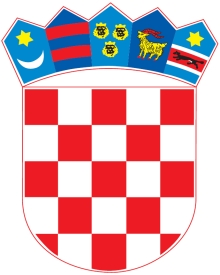 